                                   КАРАР                                                               РЕШЕНИЕ  « 29»  февраль  2016 й.                        №  7-35           «29» февраля  .О внесении изменений в решение Совета сельского поселения Изяковский  сельсовет муниципального района Благовещенский район Республики Башкортостан от 28 мая 2015 года № 50-105«О земельном налоге»           В соответствии с Налоговым Кодексом Российской Федерации, Федеральным законом от 02.05.2015 г. № 113-ФЗ «О внесении изменений  в части первую и вторую Налогового кодекса Российской Федерации в целях повышения  ответственности налоговых агентов за несоблюдение требований законодательства о налогах и сборах» и на основании письма Межрайонной инспекции Федеральной налоговой службы № 33 по Республике Башкортостан от 27.01.2016 г. № 15-03/00969 «Об анализе нормативно-правовых актов» Совет сельского поселения Изяковский  сельсовет муниципального района Благовещенский район Республики БашкортостанРЕШИЛ:         Внести изменения в решение Совета сельского поселения Изяковский сельсовет муниципального района Благовещенский район Республики Башкортостан от 28 мая 2015 года № 50-105 «О земельном налоге» изложив его в новой редакции« 1.    Установить налоговые ставки земельного налога в размере:1.1- 0,3 процента в отношении земельных участков:- занятых жилищным фондом и объектами инженерной инфраструктуры жилищно-коммунального комплекса (за исключением доли в праве на земельный участок, приходящейся на объект, не относящийся к жилищному фонду и к объектам инженерной инфраструктуры жилищно-коммунального комплекса) или приобретенных (предоставленных) для жилищного строительства;- учреждений и организаций народного образования, земли под объектами здравоохранения и социального обеспечения, физической культуры и спорта, культуры и искусства; 1.1.1- 0,15 процента в отношении земельных участков приобретенных (предоставленных) для личного подсобного хозяйства, садоводства, огородничества или животноводства, а также дачного хозяйства;1.1.2-0,15 процента в отношении земельных участков предназначенных для размещения домов  индивидуальной жилой застройки 1.2 -  0,1 процента в отношении следующих земельных участков:- отнесенных к землям сельскохозяйственного назначения или к землям в составе зон сельскохозяйственного использования в населенных пунктах и используемых для сельскохозяйственного производства;1.3- 1,5 процента в отношении прочих земельных участков.         2. Налогоплательщики, имеющие право на налоговые льготы и уменьшение налогооблагаемой базы, должны представить документы, подтверждающие такое право, в налоговые органы в срок до 1 февраля года, следующего за истекшим налоговым периодом, либо в течении 30 (тридцати) дней с момента возникновения права на льготу либо уменьшение налогооблагаемой базы, в случае возникновения (прекращения) у налогоплательщиков в течении налогового (отчетного) периода право на налоговую льготу  исчисление суммы налога (суммы авансового платежа  по налогу)  в отношении земельного участка, по которому предоставляется право на налоговую льготу, производиться с учетом коэффициента, определяемого как отношение числа полных месяцев в течении которых отсутствует налоговая льгота к числу календарных месяцев в налоговом ( отчетном) периоде при этом  месяц возникновения право на налоговую льготу, а так же месяц  прекращения   указанного права принимается за полный  месяц.          4.  Данное решение подлежит обнародованию на официальном сайте администрации сельского поселения Изяковский  сельсовет муниципального района Благовещенский район Республики Башкортостан.Глава сельского поселенияИзяковский сельсоветМуниципального районаБлаговещенский районРеспублики Башкортостан                            А.А.ХайруллинаБАШКОРТОСТАН  РЕСПУБЛИКАhЫБЛАГОВЕЩЕН РАЙОНЫ МУНИЦИПАЛЬ РАЙОНЫНЫИЗƏК АУЫЛ СОВЕТЫАУЫЛ  БИЛƏМƏhЕ СОВЕТЫ453457,  Урге ИзƏк  ауылы,МƏктƏп  урамы, 18Тел. .8(34766)2-79-46РЕСПУБЛИКА  БАШКОРТОСТАНСОВЕТ СЕЛЬСКОГО ПОСЕЛЕНИЯИЗЯКОВСКИЙ СЕЛЬСОВЕТМУНИЦИПАЛЬНОГО РАЙОНА БЛАГОВЕЩЕНСКИЙ РАЙОН453457,село Верхний ИзякУлица Школьная ,18Тел.8(34766)2-79-46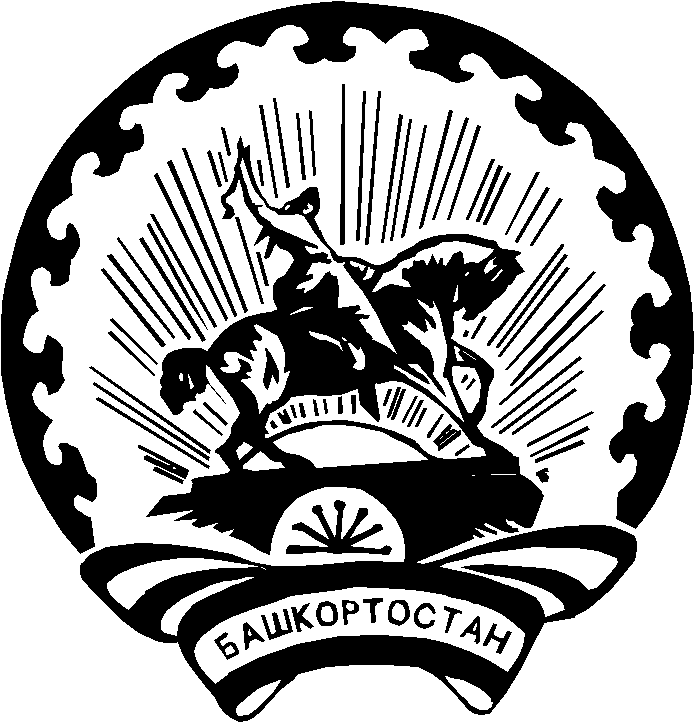 